Форма 3Заявка организациина участие в коммерческой презентацииВ РАМКАХ МЕЖДУНАРОДНОЙ 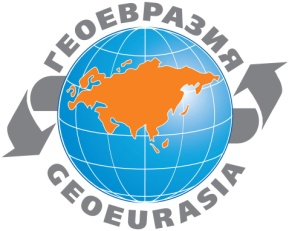 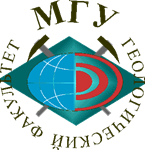 НАУЧНО-ПРАКТИЧЕСКОЙ КОНФЕРЕНЦИИ«ГЕОСОЧИ-2022. АКТУАЛЬНЫЕ ПРОБЛЕМЫ ГЕОЛОГИИ И ГЕОФИЗИКИ В НЕФТЕГАЗОВОЙ ОТРАСЛИ»Окончание приема заявок – 25 марта 2022 годаНАЗВАНИЕ ОРГАНИЗАЦИИ ____________________________________________________________________________________________________________________________________________________________Ф.И.О. ответственного за подготовку презентации ____________________________________________________________________________________________________________________________________________________________Контакты: тел._____________________Е-mail ___________________моб.тел________________Укажите точное название презентации для размещения в программе конференции: _____________________________________________________________________________ _________________________________________________________________________________________________________________________________________________________________________________________________________________________________________Предполагаемая дата оплаты ______________________________________________________________Безналичные платежи принимаются до 10 апреля 2022 года. Счет и договор-оферта высылаются в течение 5-ти рабочих дней после получения от Вас заполненной формы-заявки.Обращаем Ваше внимание, что при отмене участия в презентациях после 10 апреля 2022 года. стоимость участия не возвращается. Оформленные заявки и рекламный лист формата  А4  необходимо направить в Оргкомитет не позднее 25 марта 2022 года, по электронной почте info@geoea.ru КОНТАКТНАЯ ИНФОРМАЦИЯКООРДИНАТОР ПРОЕКТА: доцент МГУ имени М.В. Ломоносова ЗОЛОТАЯ Людмила Алексеевна тел. +7 (985) 774-30-15, е-mail: zolotaya@eago.ru ПОДРОБНАЯ ИНФОРМАЦИЯ НА САЙТЕ www.geoea.ruПО ВОПРОСАМ ОФОРМЛЕНИЯ ФИНАНСОВЫХ ДОКУМЕНТОВ: ХОМЯКОВА Лариса Юрьевна е-mail: khomyakova@geoea.ru ПОЧТОВЫЙ АДРЕС: 117198, г. Москва, а/я 44Цена за 1 академический час (45 мин)Необходимое количество часов   для презентацииИТОГО в рублях60 000.00 руб.